山东省排污单位自行监测方案企业名称：乳山市大洋硅胶厂                      监测单位： 山东天弘质量检验中心有限公司                备案日期：         2019-1-4              基本情况监测内容废气自行监测内容表废水自行监测内容表无组织自行监测内容表厂界噪声自行监测内容表三、监测点位示意图企业可根据具体情况自行确定比例，标明工厂方位，四邻，标明办公区域、主要生产车间（场所）及主要设备的位置，标明各种污染治理设施的位置，标明污水排放口及其监测点位的编号及其名称。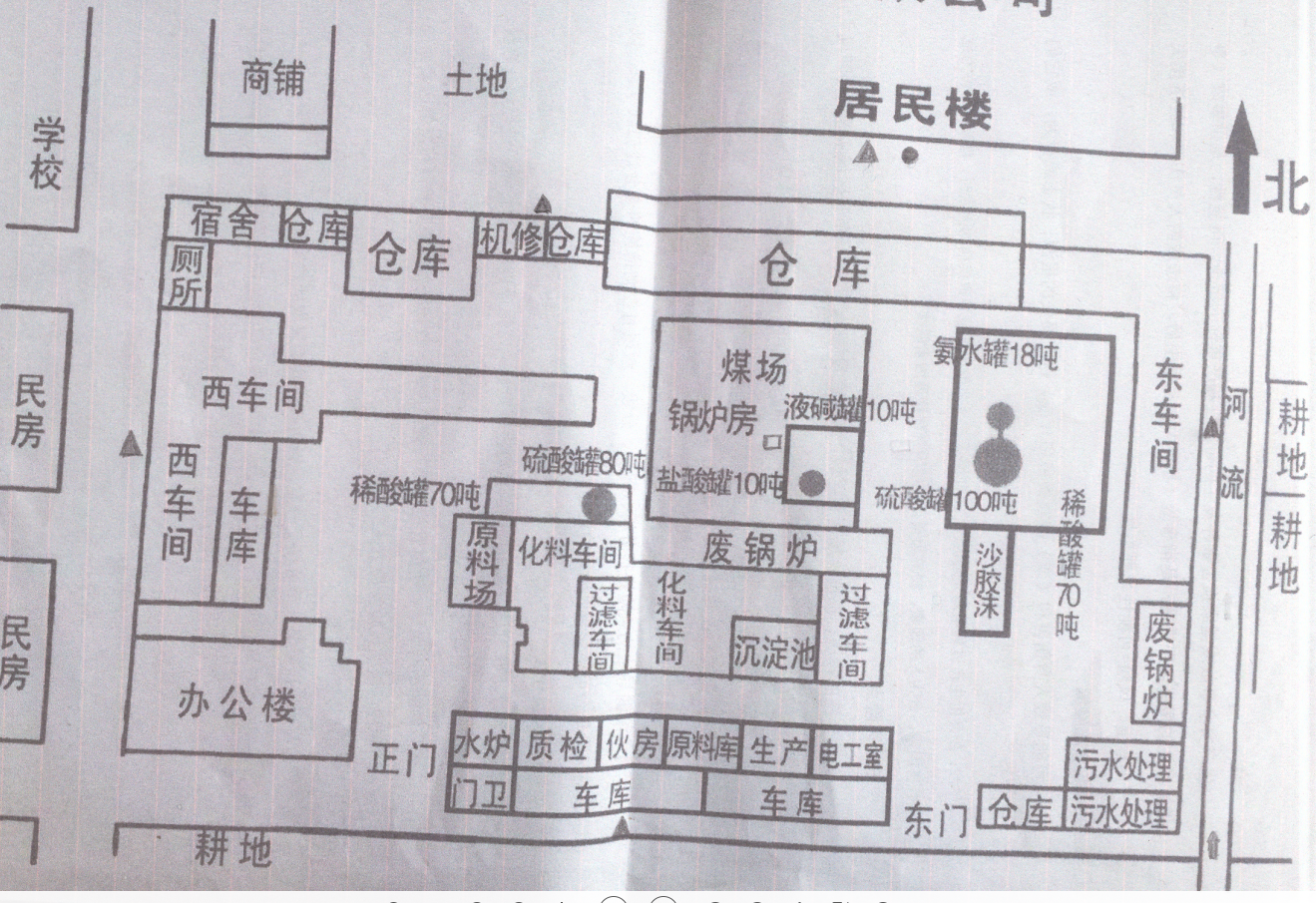 备注：三角代表噪声代表无组织敏感点代表固定源废气  代表污水企业名称乳山市大洋硅胶厂行业类别制造业曾用名/注册类型股份合作制组织机构代码社会信用代码91371083706252365X企业规模小型对应市平台自动监控企业乳山市大洋硅胶厂中心经度中心纬度企业注册地址山东省乳山市乳山口镇祝家庄邮编264515企业生产地址山东省乳山市乳山口镇祝家庄邮编264515法定代表人李琳琳企业网址www.rsdayang.com企业类别废气、废水所属集团/建成投产年月1990-04-05管理级别市（地）属许可证编号/许可证发证日期/控制级别废气: □国控□省控 ☑市控□其它   废水:□国控□省控☑市控□其它废气: □国控□省控 ☑市控□其它   废水:□国控□省控☑市控□其它废气: □国控□省控 ☑市控□其它   废水:□国控□省控☑市控□其它环保联系人史晓玲联系电话0631-6321056传真0631-6321056联系人手机13256300266电子邮箱dayang-sun@rsdayang.comdayang-sun@rsdayang.comdayang-sun@rsdayang.com企业生产情况乳山市大洋硅胶厂始建于1984年，1992年从事硅胶行业，1998年改为股份制企业。现装有20t/h的燃煤锅炉一台，年产硅胶20000吨。乳山市大洋硅胶厂始建于1984年，1992年从事硅胶行业，1998年改为股份制企业。现装有20t/h的燃煤锅炉一台，年产硅胶20000吨。乳山市大洋硅胶厂始建于1984年，1992年从事硅胶行业，1998年改为股份制企业。现装有20t/h的燃煤锅炉一台，年产硅胶20000吨。企业污染防治情况乳山市大洋硅胶厂主要污染物为废气中的烟尘、二氧化硫、氮氧化合物，采用布袋除尘+旋风除尘的方法进行除尘，采用石灰石法进行脱硫，采用低氮燃烧进行脱氮，脱硝系统采用PCR脱硝工艺，2017年 12月建成投运，废气达标排放。废水经沉淀中和工艺处理后，上清液达标排放。乳山市大洋硅胶厂主要污染物为废气中的烟尘、二氧化硫、氮氧化合物，采用布袋除尘+旋风除尘的方法进行除尘，采用石灰石法进行脱硫，采用低氮燃烧进行脱氮，脱硝系统采用PCR脱硝工艺，2017年 12月建成投运，废气达标排放。废水经沉淀中和工艺处理后，上清液达标排放。乳山市大洋硅胶厂主要污染物为废气中的烟尘、二氧化硫、氮氧化合物，采用布袋除尘+旋风除尘的方法进行除尘，采用石灰石法进行脱硫，采用低氮燃烧进行脱氮，脱硝系统采用PCR脱硝工艺，2017年 12月建成投运，废气达标排放。废水经沉淀中和工艺处理后，上清液达标排放。备注监测项目监测内容监测项目监测内容排放口监测点位监测频次执行排放标准标准限值监测方法分析仪器备注监测指标氮氧化物DA001锅炉废气排气筒自动监测锅炉大气污染物排放标准（DB37/2374-2018）200mg/m3定电位电解法自动烟尘（气）测试仪监测指标二氧化硫DA001锅炉废气排气筒自动监测锅炉大气污染物排放标准（DB37/2374-2018）50mg/m3定电位电解法自动烟尘（气）测试仪监测指标烟尘DA001锅炉废气排气筒自动监测锅炉大气污染物排放标准（DB37/2374-2018）10mg/m3重量法电子天平污染物排放方式及排放去向污染物排放方式及排放去向有组织高空排放有组织高空排放有组织高空排放有组织高空排放有组织高空排放有组织高空排放有组织高空排放有组织高空排放采样和样品保存方法采样和样品保存方法采用自动监测，自动检测故障期间委托第三方有资质的检验机构进行检测采用自动监测，自动检测故障期间委托第三方有资质的检验机构进行检测采用自动监测，自动检测故障期间委托第三方有资质的检验机构进行检测采用自动监测，自动检测故障期间委托第三方有资质的检验机构进行检测采用自动监测，自动检测故障期间委托第三方有资质的检验机构进行检测采用自动监测，自动检测故障期间委托第三方有资质的检验机构进行检测采用自动监测，自动检测故障期间委托第三方有资质的检验机构进行检测采用自动监测，自动检测故障期间委托第三方有资质的检验机构进行检测监测质量控制措施监测质量控制措施使用有证书的二氧化硫、氮氧化物标准气体进行校准使用有证书的二氧化硫、氮氧化物标准气体进行校准使用有证书的二氧化硫、氮氧化物标准气体进行校准使用有证书的二氧化硫、氮氧化物标准气体进行校准使用有证书的二氧化硫、氮氧化物标准气体进行校准使用有证书的二氧化硫、氮氧化物标准气体进行校准使用有证书的二氧化硫、氮氧化物标准气体进行校准使用有证书的二氧化硫、氮氧化物标准气体进行校准监测结果公开时限监测结果公开时限自动监测结果实时在威海市环保局门户网站上公布自动监测结果实时在威海市环保局门户网站上公布自动监测结果实时在威海市环保局门户网站上公布自动监测结果实时在威海市环保局门户网站上公布自动监测结果实时在威海市环保局门户网站上公布自动监测结果实时在威海市环保局门户网站上公布自动监测结果实时在威海市环保局门户网站上公布自动监测结果实时在威海市环保局门户网站上公布监测项目监测内容监测项目监测内容排放口监测点位监测频次执行排放标准标准限值监测方法分析仪器备注监测指标PHDW001废水监测点自动监测DB37/3416.5-2018《流域水污染物综合排放标准 第5部分：半岛流域》6-9玻璃电极法笔氏酸度计ph-220监测指标氨氮DW001废水监测点自动监测DB37/3416.5-2018《流域水污染物综合排放标准 第5部分：半岛流域》5纳氏试剂分光光度法紫外可见分光光度计UV-1800监测指标CODDW001废水监测点自动监测DB37/3416.5-2018《流域水污染物综合排放标准 第5部分：半岛流域》50重铬酸盐法滴定管监测指标监测指标监测指标监测指标污染物排放方式及排放去向污染物排放方式及排放去向经沉淀中和达标排放至大海经沉淀中和达标排放至大海经沉淀中和达标排放至大海经沉淀中和达标排放至大海经沉淀中和达标排放至大海经沉淀中和达标排放至大海经沉淀中和达标排放至大海经沉淀中和达标排放至大海采样和样品保存方法采样和样品保存方法在线监测设备由相关资质的第三方进行维护及运营在线监测设备由相关资质的第三方进行维护及运营在线监测设备由相关资质的第三方进行维护及运营在线监测设备由相关资质的第三方进行维护及运营在线监测设备由相关资质的第三方进行维护及运营在线监测设备由相关资质的第三方进行维护及运营在线监测设备由相关资质的第三方进行维护及运营在线监测设备由相关资质的第三方进行维护及运营监测质量控制措施监测质量控制措施在线监测设备由相关资质的第三方进行维护及运营在线监测设备由相关资质的第三方进行维护及运营在线监测设备由相关资质的第三方进行维护及运营在线监测设备由相关资质的第三方进行维护及运营在线监测设备由相关资质的第三方进行维护及运营在线监测设备由相关资质的第三方进行维护及运营在线监测设备由相关资质的第三方进行维护及运营在线监测设备由相关资质的第三方进行维护及运营监测结果公开时限监测结果公开时限自动监测结果实时在威海市环保局门户网站上公布自动监测结果实时在威海市环保局门户网站上公布自动监测结果实时在威海市环保局门户网站上公布自动监测结果实时在威海市环保局门户网站上公布自动监测结果实时在威海市环保局门户网站上公布自动监测结果实时在威海市环保局门户网站上公布自动监测结果实时在威海市环保局门户网站上公布自动监测结果实时在威海市环保局门户网站上公布监测项目监测内容监测项目监测内容监测点位监测频次执行排放标准标准限值监测方法分析仪器备注监测指标颗粒物1#厂界上风向1季度/次GB 16297-1996《大气污染物综合排放标准》表21.0 mg/m3重量法电子天平监测指标颗粒物2#厂界下风向1季度/次GB 16297-1996《大气污染物综合排放标准》表21.0 mg/m3重量法电子天平监测指标颗粒物3#厂界下风向1季度/次GB 16297-1996《大气污染物综合排放标准》表21.0 mg/m3重量法电子天平监测指标颗粒物4#厂界下风向1季度/次GB 16297-1996《大气污染物综合排放标准》表21.0 mg/m3重量法电子天平监测指标颗粒物5#厂界北住处小区南1m处1季度/次GB 16297-1996《大气污染物综合排放标准》表21.0 mg/m3重量法电子天平监测指标硫酸雾1#厂界上风向1季度/次GB 16297-1996《大气污染物综合排放标准》表21.2mg/m³铬酸钡分光光度法紫外可见分光光度计监测指标硫酸雾2#厂界下风向1季度/次GB 16297-1996《大气污染物综合排放标准》表21.2mg/m³铬酸钡分光光度法紫外可见分光光度计监测指标硫酸雾3#厂界下风向1季度/次GB 16297-1996《大气污染物综合排放标准》表21.2mg/m³铬酸钡分光光度法紫外可见分光光度计监测指标硫酸雾4#厂界下风向1季度/次GB 16297-1996《大气污染物综合排放标准》表21.2mg/m³铬酸钡分光光度法紫外可见分光光度计硫酸雾5#厂界北住处小区南1m处1季度/次GB 16297-1996《大气污染物综合排放标准》表21.2mg/m³铬酸钡分光光度法紫外可见分光光度计氨1#厂界上风向1季度/次GB 14554-1993《恶臭污染物排放标准》表11.5mg/m³纳氏试剂分光光度法紫外可见分光光度计氨2#厂界下风向1季度/次GB 14554-1993《恶臭污染物排放标准》表11.5mg/m³纳氏试剂分光光度法紫外可见分光光度计氨3#厂界下风向1季度/次GB 14554-1993《恶臭污染物排放标准》表11.5mg/m³纳氏试剂分光光度法紫外可见分光光度计氨4#厂界下风向1季度/次GB 14554-1993《恶臭污染物排放标准》表11.5mg/m³纳氏试剂分光光度法紫外可见分光光度计氨5#厂界北住处小区南1m处1季度/次GB 14554-1993《恶臭污染物排放标准》表11.5mg/m³纳氏试剂分光光度法紫外可见分光光度计污染物排放方式及排放去向污染物排放方式及排放去向排入环境空气中排入环境空气中排入环境空气中排入环境空气中排入环境空气中排入环境空气中排入环境空气中采样和样品保存方法采样和样品保存方法不同流量或频次采集1小时，滤膜袋或滤膜盒保存、PVC气袋装、气泡吸收管避光保存。不同流量或频次采集1小时，滤膜袋或滤膜盒保存、PVC气袋装、气泡吸收管避光保存。不同流量或频次采集1小时，滤膜袋或滤膜盒保存、PVC气袋装、气泡吸收管避光保存。不同流量或频次采集1小时，滤膜袋或滤膜盒保存、PVC气袋装、气泡吸收管避光保存。不同流量或频次采集1小时，滤膜袋或滤膜盒保存、PVC气袋装、气泡吸收管避光保存。不同流量或频次采集1小时，滤膜袋或滤膜盒保存、PVC气袋装、气泡吸收管避光保存。不同流量或频次采集1小时，滤膜袋或滤膜盒保存、PVC气袋装、气泡吸收管避光保存。监测质量控制措施监测质量控制措施流量校准、实验室平行样、标准样品等。流量校准、实验室平行样、标准样品等。流量校准、实验室平行样、标准样品等。流量校准、实验室平行样、标准样品等。流量校准、实验室平行样、标准样品等。流量校准、实验室平行样、标准样品等。流量校准、实验室平行样、标准样品等。监测结果公开时限监测结果公开时限手工监测结果于收到监测报告次日公开手工监测结果于收到监测报告次日公开手工监测结果于收到监测报告次日公开手工监测结果于收到监测报告次日公开手工监测结果于收到监测报告次日公开手工监测结果于收到监测报告次日公开手工监测结果于收到监测报告次日公开监测项目监测内容监测项目监测内容监测点位监测频次执行排放标准标准限值监测方法分析仪器备注监测指标厂界环境噪声（昼间）1♯厂界东1季度/次GB12348-2008《工业企业厂界环境噪声排放标准》60dB仪器直读噪声频谱分析仪HS6298B监测指标厂界环境噪声（昼间）2♯厂界南1季度/次GB12348-2008《工业企业厂界环境噪声排放标准》60dB仪器直读噪声频谱分析仪HS6298B监测指标厂界环境噪声（昼间）3♯厂界西1季度/次GB12348-2008《工业企业厂界环境噪声排放标准》60dB仪器直读噪声频谱分析仪HS6298B监测指标厂界环境噪声（昼间）4♯厂界北1季度/次GB12348-2008《工业企业厂界环境噪声排放标准》60dB仪器直读噪声频谱分析仪HS6298B监测指标厂界环境噪声（夜间）1♯厂界东1季度/次GB12348-2008《工业企业厂界环境噪声排放标准》50dB仪器直读噪声频谱分析仪HS6298B监测指标厂界环境噪声（夜间）2♯厂界南1季度/次GB12348-2008《工业企业厂界环境噪声排放标准》50dB仪器直读噪声频谱分析仪HS6298B监测指标厂界环境噪声（夜间）3♯厂界西1季度/次GB12348-2008《工业企业厂界环境噪声排放标准》50dB仪器直读噪声频谱分析仪HS6298B监测指标厂界环境噪声（夜间）4♯厂界西1季度/次GB12348-2008《工业企业厂界环境噪声排放标准》50dB仪器直读噪声频谱分析仪HS6298B污染物排放方式及排放去向污染物排放方式及排放去向排入声环境排入声环境排入声环境排入声环境排入声环境排入声环境排入声环境采样和样品保存方法采样和样品保存方法现场测量现场测量现场测量现场测量现场测量现场测量现场测量监测质量控制措施监测质量控制措施仪器校准。仪器校准。仪器校准。仪器校准。仪器校准。仪器校准。仪器校准。监测结果公开时限监测结果公开时限手工监测结果于收到监测报告次日公开手工监测结果于收到监测报告次日公开手工监测结果于收到监测报告次日公开手工监测结果于收到监测报告次日公开手工监测结果于收到监测报告次日公开手工监测结果于收到监测报告次日公开手工监测结果于收到监测报告次日公开